Describe a zener diode regulator? A Zener diode is one of the specially designed diodes that predominately works in reverse biased conditions. They are more heavily doped than ordinary diodes, due to which they have narrow depletion region. When we apply a reverse voltage to a Zener diode, a negligible amount of current flows through the circuit. When a voltage higher than Zener breakdown voltage is applied, Zener breakdown occurs. Zener breakdown is a phenomenon where a significant amount of current flows through    the diode with a negligible drop in voltage. When we increase the reverse voltage further, the voltage across the diode remains at the same value of zener breakdown voltage whereas the current through it keeps on rising as seen in the graph below. A zener diode is always operated in its reverse biased condition. As such a simple voltage regulator circuit can be designed using a zener diode to maintain a constant DC output voltage across the load in spite of variations in the input voltage or changes in the load current.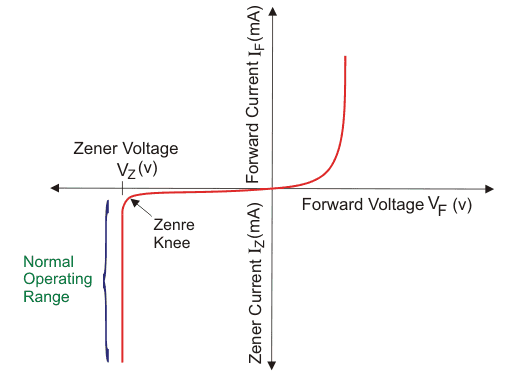 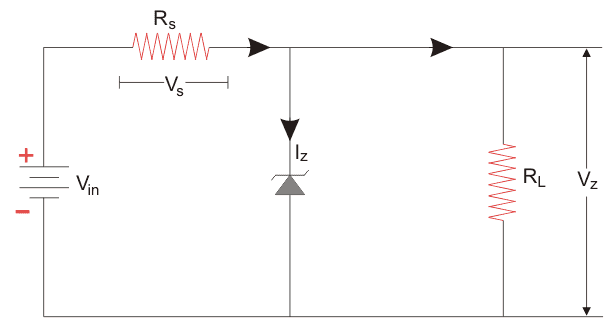 2.  Values:   P= 5W   Is= 500mA = 0.5A   Vs= 20Vmax   i)	Using; maximum current= Power (Watts)/Voltage (volts)		0.5A = 5W/Vz		Vz = 10V	Using; minimum value of resistors (Rs) = (Vs-Vz)/Is		Rs = (20-10)/0.5		Rs = 20 Ohms   ii)	I (load) =?	Vz = 10V	Using; V = IR		10 = 500*I		I = 0.02AOgundipe oluwamayowa omotayo 19/ENG04/063 (D.E)Elect/Elect ENG.	